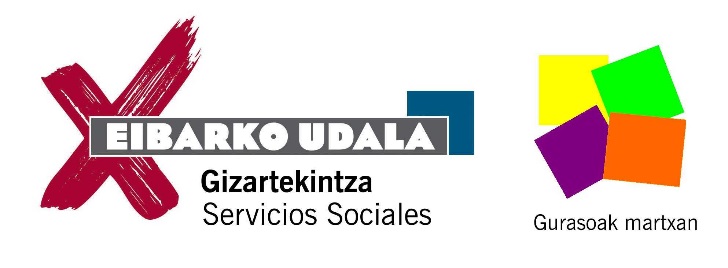 BABESLEA: Osasun Publikoaren eta Adikzioen zuzendaritza. Eusko Jaurlaritza / Dirección de Salud Pública y Adicciones. Gobierno Vasco.IKASTAROA / CURSO: ESKOLA-FAMILIA: hezkuntza premia bereziak / ESCUELA-FAMILIA: necesidades específicas en los aprendizajesSeme-alabak,  Lehen eta Bigarren Hezkuntzan dauzkaten gurasoei zuzendutaDirigido a padres/madres de niñas/os en Educación primaria y secundaria1.go  SAIOA / SESIÓNPremia berezien balorazioa / Valoración de las necesidades específicasIkastetxeko baliabideak eta beste baliabide batzuk / Recursos desde el centro escolar  y otros recursosIkasteko zailtasunei nola ekin / Como abordar las dificultades de aprendizaje2. SAIOA / SESIÓNIrakaslegoarekin komunikatzeko baliabideak / Recursos para comunicarse con el profesoradoEskola jarduerak hobetzeko estrategiak / Estrategias para mejorar el desempeño escolarINSKRIPZIOA / INSCRIPCIÓNIkastetxea / Centro escolar:Izen-abizenak / Nombre y apellidos: Telefonoa / Teléfono:                                        E-maila: 	BIDALI / ENVIARIkastetxe bakoitzeko Guraso Elkarteak / Asociación de padres/madres de cada centro escolargizartekintza@eibar.eus Egunak / Días: urtarrilak 22 eta 29 a / 22 y 29 de eneroOrdua eta lekua / Horario y lugar: 18:30-20:30, PORTALEA (2. Pisuan / 2º piso)Hizlaria / Ponente: BAIKARA (VARIOS)  Hizkuntza / Idioma: Erdaraz / Castellano